San Mateo County Community College District









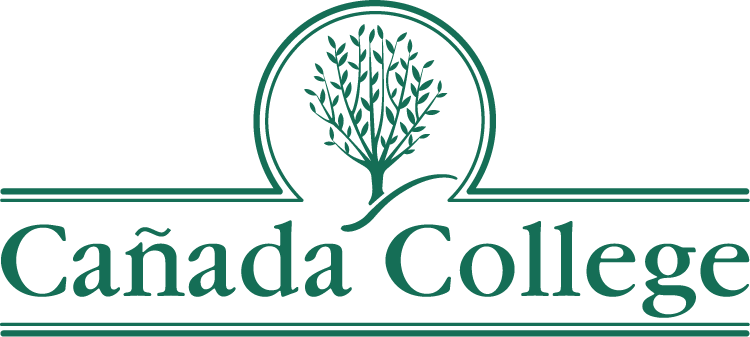 3401 CSM DriveSan Mateo, California 94402650.358.6880




Occupation Report8 County SF Bay Area



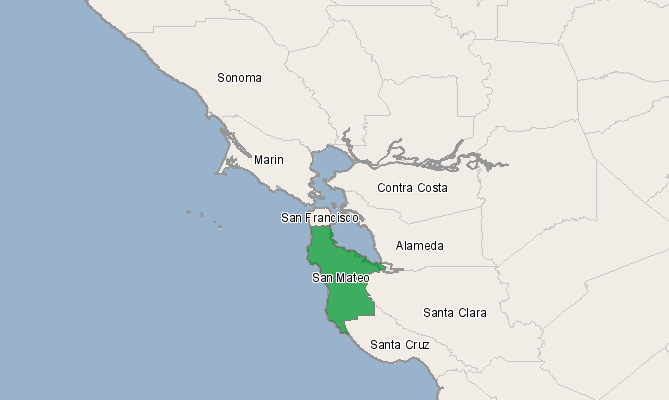 Region InfoRegion: San Mateo, California (6081)
Selected OccupationsExecutive Summary Source: EMSI Complete Employment - 2011.4 Occupational Change Summary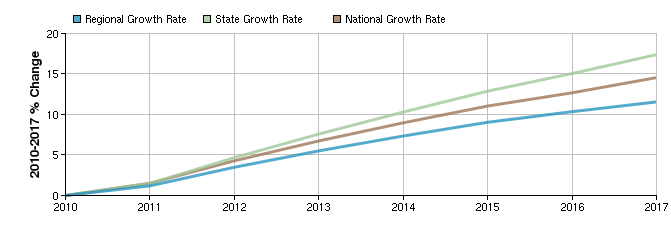  Source: EMSI Complete Employment - 2011.4 Top Industries for Selected Occupation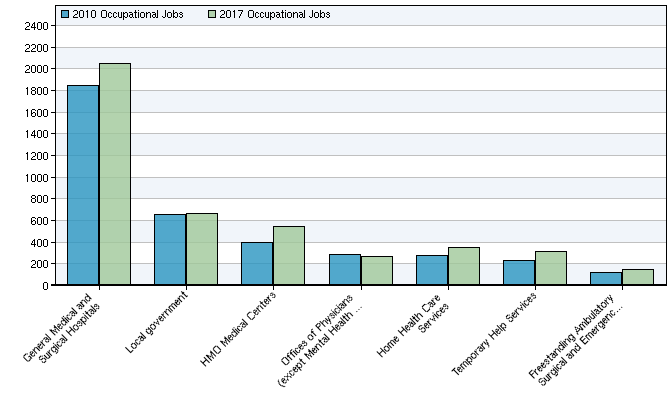  Source: EMSI Complete Employment - 2011.4 Location Quotient Breakdown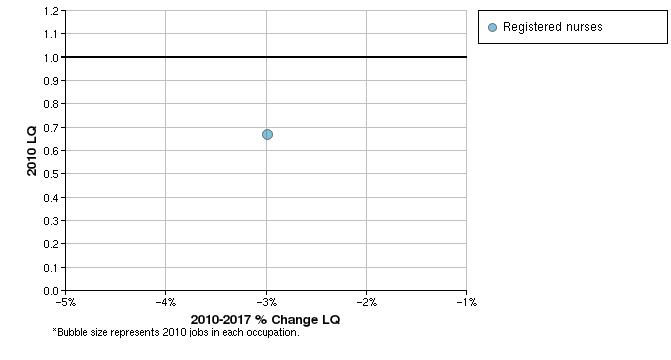  Source: EMSI Complete Employment - 2011.4 Data Sources and CalculationsIndustry DataIn order to capture a complete picture of industry employment, EMSI basically combines covered employment data from Quarterly Census of Employment and Wages (QCEW) produced by the Department of Labor with total employment data in Regional Economic Information System (REIS) published by the Bureau of Economic Analysis (BEA), augmented with County Business Patterns (CBP) and Nonemployer Statistics (NES) published by the U.S. Census Bureau. Projections are based on the latest available EMSI industry data, 15-year past local trends in each industry, growth rates in statewide and (where available) sub-state area industry projections published by individual state agencies, and (in part) growth rates in national projections from the Bureau of Labor Statistics.
Location QuotientLocation quotient (LQ) is a way of quantifying how concentrated a particular industry, cluster, occupation, or demographic group is in a region as compared to the nation. It can reveal what makes a particular region unique in comparison to the national average.
State Data SourcesThis report uses state data from the following agencies: California Labor Market Information Department.
OccupationEducation LevelRegistered nurses (SOC 29-1111)Associate's degreeBasic Information2010 Occupational Jobs4,6212017 Occupational Jobs5,155Total Change534Total % Change11.56%Openings1,1062011 Median Hourly Earnings$48.49Economic Indicators2010 Location Quotient0.672017 Location Quotient0.65Region2010 Jobs2017 JobsChange% ChangeOpenings2011 Median Hourly EarningsRegional Total4,6215,15553412%1,106$48.49State Total231,350271,57740,22717%69,139$39.48National Total2,619,9353,001,246381,31115%711,320$30.38NAICS CodeName2010 Jobs2017 JobsChange% Change622110General Medical and Surgical Hospitals1,8502,05120111%930000Local government654664102%621491HMO Medical Centers40154614536%621111Offices of Physicians (except Mental Health Specialists)282270-12-4%621610Home Health Care Services2743507628%561320Temporary Help Services2273138638%621493Freestanding Ambulatory Surgical and Emergency Centers1221472520%SOC CodeDescription2010 Jobs2010 LQ2017 LQ29-1111Registered nurses4,6210.670.65Total4,6210.670.65